重点开展手术分级目录  安庆市第二人民医院      二0二一年十月     本院重点开展的手术分级目录(2021下半年) 第一部分     外科一、普通外科二、神经外科三、骨科四、泌尿外科五 、胸心外科六 、烧伤和整形外科第二部分 妇产科第四部分 眼科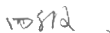 一 、非小儿介入诊疗技术( 永 久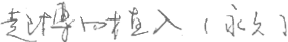 /)cmt注：1、 本目录根据国际疾病分类第九次修订版(ICD9)及手术操作分类(ICD9CM3), 结合目前医疗技术发展和临床工作实际制定。2、所有手术原则上按其主要归属的诊疗科目归并，但并非只限该专科 可开展此类手术，在临床工作中，其他相关专科如具备相应的能力和水平，也可开展同样的手术，其中部分专科已在“备注”栏中标注。序号手术名称级别备注3甲状腺癌根治术四级4甲状腺全部切除术四级0胸骨下甲状腺切除术四级6胸骨下甲状腺全部切除术四级7甲状旁腺全部切除术四级8甲状旁腺部分切除术四级9甲状旁腺腺瘤切除术四级10甲状旁腺同种异体移植术四级11甲状旁腺自体移植术四级44颈淋巴结清扫术，单侧四级45颈淋巴结清扫术，双侧四级46根治性淋巴结清扫术四级47腹腔淋巴结清扫术四级50腹腔镜下脾切除术四级51胃部分切除伴食道-胃遂道式吻合术四级52经腹腔镜行胃大部分切除术四级53胃切除伴食管空肠吻合术四级54胸腹联合切口贲门癌切除术四级胸外科56腹腔镜下十二指肠溃疡穿孔修补术四级57腹腔镜下十二指肠憩室切除术四级58乙状结肠癌根治术四级59腹腔镜下乙状结肠癌根治术四级60小肠全部切除术四级61腹腔镜下左半结肠切除术四级62结肠全部切除术四级63直肠癌根治术Paiks四级64迈尔斯氏术Miles(腹、会阴直肠联合切除四级65直肠、乙状结肠癌根治术(Dixon四级66经腹腔镜行直肠癌根治术四级67肝部分切除+肝肿瘤切除四级68肝血管瘤切除术四级70肝叶切除术四级71半肝切除术四级序号手术名称级别备注73胆囊癌根治术四级74复杂性内引流术四级75总胆管切除术四级76肝管病损切除术四级77肝胆管切除术四级78肝总管切除术四级79腹腔镜下经胆囊管行胆总管取石术四级80胰腺病损切除术四级81胰腺肿瘤切除术四级82胰头切除术四级83胰腺次根治术四级84胰腺部分切除术四级86胰十二指肠切除术四级87惠普尔氏术(根治性胰十二指肠切除术)四级88胰腺-空肠吻合术四级89腹膜后肿瘤切除术四级90腹腔镜下盆腔粘连松解术四级91腹腔内肿瘤联合三种以上脏器切除术四级92经腹腔镜腹腔囊肿切除术四级93复杂的男性盆腔肿瘤切除术四级泌尿外科96肝胆管造影术伴引流，经皮肝穿四级98食管支架管植入四级100肿瘤射频治疗(介入)四级101甲状旁腺探查术三级102甲状腺探查术三级103甲状旁腺活检三级104甲状腺叶切除单侧三级105甲状腺病损切除术三级106甲状腺结节切除术三级107甲状腺腺瘤切除术三级108甲状腺囊肿切除术三级109甲状腺肿瘤切除术三级110峡部甲状腺瘤切除术三级111甲状腺部分切除术三级112甲状腺次全切除术三级113峡部切除术三级114甲状腺改良根治术三级115峡部部分切除术三级116胸骨下甲状腺部分切除术三级序号手术名称级别备注118甲状舌管肿瘤切除三级131颈前静脉结扎术三级132颈外动脉栓塞术三级134肾动脉栓塞术三级泌尿外科135肝动脉结扎术三级136肠系膜动脉结扎术三级137脾动脉结扎术三级138胃底静脉结扎术三级139子宫动脉栓塞术三级妇产科140脾动脉栓塞术三级141动静脉栓塞术三级142卵巢动脉高位结扎术三级妇产科143选择性血管栓塞术三级血管外科144骼内动脉结扎术三级147股动脉栓塞术三级血管外科148颈总动脉-腋动脉人工血管架桥术三级血管外科149颈外-颈内动脉人工血管架桥术三级血管外科150锁骨下动脉-肱动脉吻合，大隐静脉架桥三级血管外科151颈总动脉-锁骨下动脉搭桥术三级血管外科152颈外—颈内动脉架桥术三级血管外科153动静脉造瘘术，为肾透析三级156大隐静脉-股静脉吻合术三级157左右大隐静脉吻合术三级158下肢动脉人工造血管架桥术三级159锁骨下动脉—静脉人工血管架桥术三级血管外科160动脉缝合术三级161静脉扩张缝合术三级162静脉缝合术三级163血管手术后出血的控制三级169淋巴管探查术三级170颈深部淋巴结切除术三级171腹腔淋巴结切除术三级172区域性淋巴结切除术三级173液下巴结清扫术三级174腹股沟淋巴结清扫术三级175下肢淋巴管-静脉分流术三级176脾活检三级177脾静脉瘤切除术三级178脾脏动脉瘤切除术三级序号手术名称级别备注179脾切除术三级180脾切+断流术三级181脾切+断流术(食管横断术)三级182副脾切除术三级183脾组织移植术三级184脾修补术三级185食管内异物切开取出术三级胸外科186食管病损切除术三级胸外科187食管肿瘤切除术三级胸外科188食道癌根治术三级胸外科189食管部分切除术三级胸外科190海伦(Heller)手术(食管肌切开术)三级191食管撕裂缝合术三级192食管狭窄修补术三级193食管修补术三级194食道断流术三级195胃病损切除术三级196胃肿瘤切除术三级197胃大部分切除伴食管-胃吻合术三级198残胃部分切除伴食管—胃吻合术三级199胃大部分切除伴胃十二指肠吻合术(毕一三级200胃大部分切除伴胃空肠吻合术(毕二)三级201残胃部分切除胃空肠吻合术三级202胃部分切除术三级203胃切除术三级204胃癌根治术三级205胃癌扩大根治术三级206胃空肠Ronx-Y吻合术(切断空肠)三级207胆囊.空肠.胃R-Y吻合术三级208胃空肠吻合术(不切断空肠)三级209贲门成形术三级210胃静脉曲张结扎术三级211十二指肠探检查术三级212十二指肠切开取石术三级213十二指肠肿瘤切除术三级214十二指肠息肉切除术三级215乙状结肠肿瘤切除术三级216结肠肿瘤切除术三级217盲肠肿瘤切除术三级序号手术名称级别备注218盲肠憩室切除术三级219结肠镜下血管瘤电凝术三级220小肠部分切除术为间置术三级221大肠部分切除术为间置术三级222回肠切除术三级223回肠部分切除术三级224十二肠部分切除术三级225小肠次全切除术三级226盲肠切除术三级227回盲部切除术三级228右半结肠切除术三级229横结肠切除术三级230左半结肠切除术三级231结肠大部切除术三级232大肠部分切除术三级233结肠癌根治术三级234小肠—结肠吻合口切除术三级235结肠次全切除术三级236十二指肠旷置术三级237大肠外置术三级238十二指肠裂伤缝合术三级239乙状结肠瘘修补术三级240十二指肠憩室修补术三级241十二指肠瘘修补术三级242腹腔镜阑尾切除术三级243直肠囊肿切除术三级244直肠病损切除术三级245直肠肿瘤切除术三级246经肛门直肠肿瘤切除术三级247哈特曼氏直肠切除术三级248直肠乙状结肠部分切除术三级249直肠部分切除术三级250直肠瘘修补术三级251直肠会阴瘘修补术三级252直肠修补术三级253直肠阴道隔肿瘤切除术三级妇产科254直肠阴道隔病损切除术三级妇产科255直肠狭窄切开术三级256直肠周围瘘切除术三级序号手术名称级别备注257肛门成形术三级258肝脓肿引流术三级259肝囊肿切开引流术三级260肝切开术、肝脏胆石去除术三级261肝囊肿开窗术(去顶术)三级262胰腺切开引流术三级263肝穿刺活检，经皮三级264肝活检三级265肝部分切除术三级266肝契形切除术三级267肝囊肿切除术三级268肝肿瘤切除术三级269肝包囊虫切除术三级270肝病损切除术三级272肝缝合术三级273肝修补术三级274肝抽吸术，经皮三级275其它治疗物质注入肝脏三级276胆囊切开取石术三级277剖腹后胆道造影三级278胆囊部分切除术三级279胆囊切除术三级280残余胆囊切除术三级281胆囊管结扎三级282胆囊-空肠吻合术三级283胆囊-十二指肠吻合术三级284胆囊-肠吻合术三级285胆总管-十二指肠吻合术三级286胆总管-空肠吻合术三级287胆管-空肠吻合术三级288肝管-空肠R-Y吻合术三级289胆管-十二指肠吻合术三级290胆管-胃吻合术三级291胆囊-空肠R-X吻合术三级292胆总管切开取石术三级293胆总管切开取蛔虫三级294胆管切开取石术三级295肝胆管切开取石术三级296胆肠R-Y吻合术后短臂切开取石三级序号手术名称级别备注297胆总管探查术三级298胆总管切开，T管引流三级299胆总管切开引流术三级300胆管引流术三级301肝管置管引流术三级302残余胆管切除术三级303胆管病损切除术三级304胆管切除术三级305胆管肿瘤切除术三级306胆管囊肿切除术三级307总胆管缝合术三级308胆总管成形术三级309胆总管扩张术三级310肝管修补术三级311奥狄氏括约肌扩张术三级312奥狄氏括约肌切开术三级313奥狄氏括约肌成形术三级314胆囊修补术三级315胆囊空肠瘘切除术三级316胆囊胃瘘修补术三级317胆囊-十二指肠瘘修补术三级318胆瘘闭合术三级319胆襄胃痿关闭术三级322经腹腔镜行胆囊切除术三级324经皮胆道外引流术三级325经腹腔镜行胆囊大部分切除术三级326经胆囊管行胆总管探查术三级327经胆囊管行胆总管取石术三级328胰腺脓肿引流术三级329胰腺囊肿引流术三级330胰腺探查术三级331胰腺切开术三级332胰包膜切开引流术三级333胰腺穿刺活检术三级334胰腺活检三级335胰腺囊肿-空肠R-Y内引流术三级336胰腺囊肿造口术三级337胰腺囊肿-空肠吻合术三级338胰腺囊肿-胃吻合术三级序号手术名称级别备注339胰尾切除术三级340胰腺缝合术三级341胰腺-胃吻合术三级342腹股沟直疝补片修补术，单侧三级343腹股沟斜疝补片修补术，单侧三级344腹股沟疝补片修补术，单侧三级345腹股沟直疝补片修补术，双侧三级346腹股沟斜疝补片修补术，双侧三级347腹股沟疝补片修补术， 一侧直疝一侧斜疝三级348腹股沟疝补片修补术三级349腹疝补片修补术，单侧三级350股疝补片修补术，双侧三级351脐疝补片修补术三级352腹内疝复位术三级353脾脓肿切开引流术三级354肝止血术三级355盆腔病损活检术三级356腹腔镜检查三级357腹股沟肿瘤切除术三级358肠系膜病损切除术三级359肠系膜肿瘤切除术三级360肠系膜囊肿切除术三级361茧腹松解术三级362腹腔镜下肠粘连松解术三级363大网膜包肝术三级364网膜修补术三级366腹腔颈内静脉转流术三级367腹腔肿瘤切除术三级368V-P管腹腔端置换术三级369腹腔肿瘤减灭术三级370腹腔囊肿引流术三级371颈部软组织病损切除术三级372颈伸肌部分切除术三级373肌疝修补术三级374乳房纤维腺瘤切除术三级375乳腺肿瘤切除术三级376乳癌保乳根治术三级377乳房象限切除术三级378乳腺次全切除术三级序号手术名称级别备注379双侧缩小性乳房成形术三级380乳腺单纯切除术，单侧三级381乳腺单纯切除术，双侧三级382乳腺改良根治术，单侧三级383乳房改良根治术，双侧三级384乳腺根治术，单侧三级385乳腺根治术，双侧三级386乳腺扩展性根治术，单侧三级387乳腺增大成形术三级388乳房重建术三级389皮瓣自体植皮术三级390筋膜瓣自体移植术三级391预构皮瓣I期三级392瓣状或蒂状移植皮片向手固定三级393带蒂皮瓣或皮瓣移植术三级394带蒂皮瓣或皮瓣移植物修正术三级395面部皱纹切除术三级396腹壁去脂术三级397皮肤瘢痕松解术三级398手部瘢痕松解术三级399组织膨胀器的插入三级400手术中胆管造影三级401其它胆管造影三级402甲状腺活检，穿刺性二级403甲状腺活检二级404甲状舌管囊肿切除术二级405甲状舌管瘘切除术二级406阴茎背静脉曲张结扎术二级泌尿外科407小隐静脉高位结扎剥脱术二级408下肢曲张静脉切除术二级409下肢曲张静脉剥脱术二级410大隐静脉高位结扎剥脱术二级411大隐静脉剥脱术二级412大隐静脉结扎术二级413移植血管切除术二级414动静脉瘘切除术二级血管外科415颈外动脉结扎二级416肝动脉栓塞术二级417骼内动脉栓塞术二级序号手术名称级别备注418腹部静脉结扎术二级419胃腔内，外血管绛扎术二级420大隐静脉结扎术二级421下肢静脉结扎术二级422大隐静脉局部结扎术二级423肝动脉插管术二级424骼内动脉插管术二级425胃动脉插管二级426动脉导管插管术二级427腹腔动脉插管术二级血管外科428股动脉穿刺术二级429动静脉瘘修补术二级430股动静脉瘘结扎术二级431动静脉瘘结扎术二级432静脉修补术二级433锁骨下静脉松解术二级434淋巴活检二级435乳腺淋巴结切除术二级436腋下淋巴结切除术二级437腹股沟淋巴结切除术二级438淋巴管瘤切除术二级439锁骨上淋巴结切除术二级440淋巴管病损切除术二级441颈淋巴结切除术二级442周围淋巴管结扎术二级443食管蹼膜切开术二级444食管憩室切除术二级445食管囊肿切除术二级446食管射频术二级447食管永久性插管植入术二级448食管造口关闭术二级449食管静脉结扎术二级450食管扩张术二级451胃切开异物取出术二级452胃切开缝扎止血术二级453胃切开探查术二级454胃切开取石术二级455胃造瘘术，暂时性二级456胃造瘘术，永久性二级序号手术名称级别备注457幽门肌切开术二级458胃息肉切除术二级459胃镜下胃病损电灼术二级460幽门成形术二级461胃溃疡穿孔修补术二级462十二指肠溃疡穿孔修补术二级463胃造瘘关闭术二级464贲门肌层切开术二级465胃修补术二级466胃扭转复位术二级467肠切开异物取出术二级468其他小肠切开术二级469小肠切开取石术二级470小肠内窥野检查二级471小肠洗刷活检二级472小肠活检二级473十二指肠韧带切除术二级474小肠肿瘤切除术二级475小肠憩室切除术二级476小肠病损切除术二级477大肠憩室切除术二级478结肠息肉切除，经纤维结肠镜二级479空肠部分切除术二级480小肠部分切除术二级481横结肠部分切除术二级482降结肠部分切除术二级483乙状结肠部分切除术二级484乙状结肠切除术二级485升结肠部分切除术二级486结肠部分切除术二级487肠吻合术二级488小肠-小肠吻合术二级489十二指肠—小肠吻合术二级490小肠直肠残端吻合术二级491其它小肠-大肠吻合术二级492大肠--大肠吻合术(不包括直肠-直肠吻合术)二级493小肠外置术二级494乙状结肠破口造口术二级495降结肠造口术二级序号手术名称级别备注496横结肠造口术二级497升结肠造口术二级498乙状结肠造口术二级499盲肠造口术二级500结肠造口术二级501结肠暂时性造口术二级502结肠永久性造开口术二级503结肠造口矫形术二级504回肠造口术二级505回肠暂时性造口术二级506回肠永久性造口术二级507空肠造口术二级508十二指肠造口术二级509肠造瘘口修正术二级510肠造口关闭术二级511结肠造口关闭术二级512肠穿孔修补术二级513肠瘘关闭术二级514肠憩室缝合术二级515结肠修补术二级516小肠修补术二级517肠修补术二级518肠扭转复位术二级519肠套迭复位术二级520腹股沟疝高位结扎无修补术二级521直肠造口术二级522直肠乙状结肠镜检查二级523肛周脓肿切开引流术二级524肛瘘切除术二级525肛门裂切除术二级526肛门肿瘤切除术二级527肛门病损切除术二级528痔切除术二级529肛瘘挂线结扎术二级530肝韧带切除术二级531胆囊造口术二级532胆囊引流术二级533胆襄活检二级534巴西尼氏术二级序号手术名称级别备注535腹股沟滑动疝修补术，单侧二级536腹股沟疝修补术，单侧二级537腹股沟直疝修补术，单侧二级538腹股沟斜疝修补术，单侧二级539腹股沟疝修补术，双侧二级540腹股沟直疝修补术，双侧二级541腹股沟斜疝修补术，双侧二级542腹股沟疝修补术， 一侧直疝一侧斜疝二级543股疝修补术，单侧二级544股疝修补术，双侧二级545脐疝修补术二级546腹壁切疝修补术二级547腹壁疝修补术二级548膈疝修补术，经腹二级549食管裂孔疝修补术，经腹二级550膈疝修补术，经胸二级551肠疝还纳术二级552腹股沟探查术二级553剖腹探查术二级554近期剖腹术部位的再切开(控制出血二级555膈下脓肿切开引流术二级556腹腔引流术二级557盆腔脓肿切开引流术二级558腹壁血肿清除术二级559腹腔血肿清除术二级560腹膜引流术二级561腹腔脓肿切开引流术二级562腹膜活检二级563网膜活检二级564大网膜肿瘤切除术二级565大网膜病损切除术二级566腹膜病损切除术二级567盆腔粘连分离术二级568肠粘连松解术二级569胃十二指肠肝粘连松解术二级570腹膜粘连松解术二级571腹壁切口裂开缝合术二级572腹壁裂伤缝合术二级573腹壁补片缝合术二级序号手术名称级别备注574腹壁加强修补术二级575大网膜包肾术二级576肠系膜修补术二级577腹腔病损切除术二级578肌切开术二级骨科579肌肉内异物取除术二级骨科580肌肉松解术二级骨科581前斜角肌松解术二级骨科582胸锁乳突肌切断术二级骨科583臀部肌肉松解术二级584肌肉切断术二级585肌肉活检二级骨科586肌肉血管瘤切除术二级骨科587肌肉病损切除术二级骨科588肌肉骨化性损害切除术二级骨科589肌腱切除为移植二级590筋膜切除为移植二级591胸大肌修补术二级592乳房部份切除二级593乳导管内乳头状瘤切除术二级594异位乳房切除术二级595乳头切除术二级596乳腺修补术二级597汗腺肿瘤根治切除术二级598包皮瘢痕切除术二级599手部游离植皮术二级600下肢植皮术二级601上肢植皮术二级602面部脓肿引流术一级口腔科603胸壁血管结扎术一级胸外科604阑尾切除术一级605阑尾切除伴引流术一级606兰尾脓肿引流术一级607阑尾内翻包埋术一级608肛痿切开术一级609肛痿部分切除术一级610肛门息肉切除术一级611肛乳头切除术一级612痔结扎术一级序号手术名称级别备注613提肛肌缝合术一级614腹壁脓肿切开引流术一级615腹部的其它诊断性操作一级616腹壁肿瘤切除术一级617脐病损切除术一级618腹壁疤痕切除术一级619脐切除术一级620盆腔壁病损切除术一级621腹股沟病损切除术一级622腹壁病损切除术一级623腹膜缝合术一级624腹腔穿刺术，经皮一级625乳腺脓肿引流术一级626乳房术后伤口切开止血术一级627乳腺活检一级628乳腺纤维瘤切除术一级629乳腺病损切除术一级630乳脂肪瘤摘除术一级631乳房射频术一级632皮肤及皮下血肿清除术一级633皮肤和皮下组织的切开引流术一级634皮下组织异物切开取出术一级635皮下组织探查术一级636皮肤活检一级637皮肤及皮下组织(烧伤感染伤口)清创术一级638尾骶部伤口清创术一级639男性会阴伤口清创术一级640臂伤口清创术一级641手清创术一级642耳部切口扩创术一级643颈部清创术一级644背部伤口清创术一级645下肢清创术一级646腹部伤口清创术一级647皮肤清创术一级648指甲取除术一级649趾甲取除术一级650皮下组织病损切除术一级651皮脂囊肿切除术一级序号手术名称级别备注652皮肤病损切除术一级653皮肤肿瘤切除术一级654皮肤病损激光治疗一级655皮肤疤痕切除术一级656皮下肿瘤切除术一级657皮下囊肿切除术一级658皮肤及皮下血管瘤切除术一级659头皮缝合术一级神经外科660游离皮肤移植(自体)一级661皮肤"Z"成形术一级662胆襄引流管置换术一级序号手术名称级别备注5脑脑膜瘤切除术四级6脑肿瘤切除术四级35颅切开术(开颅术)部位的再切开术(引流三级36开颅探查术三级40脑叶切除术三级42脑肿瘤部分切除术三级43脑清创术三级44小脑扁桃体部分除术三级45开颅脑病损切除三级64脊膜膨出修补术三级65脊髓脊膜膨出修补术三级85脊神经吻合术三级骨科86垂体瘤切除术，经额三级98脑室穿刺，经植入导管二级99颅穿刺术二级101颅内减压术二级104硬脑膜外血肿清除术二级105硬脑膜外脓肿清除术二级106颅外伤清创术二级107硬脑膜下血肿清除术二级108脑脓肿清除术二级109脑室引流术二级111脑血肿清除术二级112颅骨肿瘤切除术二级113颅骨凹陷骨折切除术二级114颅骨病损切除术二级115颅骨骨折复位术二级116颅骨骨折减压术二级117颅骨骨折清创术二级118颅骨修补伴有骨瓣二级120颅骨修补术二级123脑室腹腔分流术二级125脑室分流管去除术二级129腰椎穿刺术二级132头皮缝合术一级普通外科序号手术名称级别备注2胸椎后路切开复位内固定四级3臂丛神经吻合术四级4上肢血管损害切除伴血管置换四级血管外科5下肢血管损伤切除伴人造血管移植四级6骼动脉损害切除+人工血管移植术四级7下肢血管病损切除伴血管移植术四级8股-股动脉吻合术，人工血管架桥四级血管外科9椎骨楔形切骨术四级10脊柱后路楔形截骨矫形术四级11半骨盆切除术四级22经皮椎体成形术四级23椎体切开成形术四级24移位或损坏的固定装置的修正术四级30腰椎后路内固定+椎间融合术四级32胸椎后路内固定术.无骨折复位四级36髋臼骨折切开复位内固定四级37踝关节骨折切开复位内固定四级38距骨骨折切开复位内固定四级39骨盆骨折切开复位内固定术四级40肩胛骨切开复位内固定四级58椎体球襄扩张脊柱后凸成形术四级59全膝关节置换术四级60副韧带人造韧带置换术四级62全髋关节置换术四级63全髋关节置换的修正术四级66人工肱骨头置换术四级68肘关节切除成形术四级69拇指再建术四级70脚趾代拇指术四级72椎管探查术三级神经外科73椎管减压术三级神经外科74脊髓探查术三级神经外科75椎管扩大成形术三级神经外科76后路椎管扩大成形术三级神经外科77后路椎管减压术三级神经外科78腰椎后路切开复位内固定术三级79周围神经切断术三级神经外科序号手术名称级别备注80肌皮神经探查术三级神经外科81臂丛神经探查术三级神经外科82桡神经探查术三级神经外科83坐骨神经探查术三级神经外科84尺神经缝合术三级85神经缝合术，颅或周围神经三级神经外科86正中神经缝合术三级87腕管内神经松解术三级88正中神经松解术三级89尺神经松解术三级90神经松解术，周围神经三级91神经移植术，颅及周围神经三级神经外科92尺神经移位术三级93指神经移位术三级94尺神经吻合术三级95桡神经吻合术三级96闭孔神经吻合术三级97周围神经吻合术三级98指神经吻合术三级99腓神经吻合术三级100脊神经吻合术三级神经外科103骨盆楔形切骨术三级105骨盆切骨术三级106骨盆内移截骨术三级107骨肿瘤切除术三级108手指骨肿瘤切除术三级109肋骨切除为骨移植三级110股骨颈切除术三级111股骨头切除术三级112部份肋骨切除术三级114肋骨切除术三级116骨缩短术三级117骨的其它修补或整形术三级118脊柱哈林顿氏棍植入术三级120脊柱钩螺钉内固定LSRF三级121腰椎后路内固定术.无骨折复位三级122闭合复位内固定三级123掌骨闭合复位内固定三级124股骨骨折闭合复位内固定三级序号手术名称级别备注126胫骨骨折闭合复位内固定三级127膑骨闭合复位内固定三级128跟骨闭合复位内固定三级129切开复位，外固定三级130桡骨切开复位外固定三级131掌骨切开复位内固定三级132胫骨骨折切开复位外固定三级133肱骨切开复位内固定三级134尺骨切开复位内固定三级135桡骨切开复位内固定三级136锁骨切开复位内固定三级137肘关节骨折切开复位内固定三级138腕骨切开复位内固定三级139腕舟状骨切开复位内固定三级140掌骨切开复位内固定三级141指骨切开复位内固定三级142骨折切开复位伴内固定三级143股骨切开复位内固定三级144胫骨切开复位内固定三级145腓骨切开复位内固定三级146跟骨骨折切开复位内固定三级147膑骨骨折切开复位内固定三级148跖骨骨折切开复位内固定三级149趾骨骨折切开复位内固定三级150足舟状骨切开复位内固定三级151开放性骨折的清创术三级152肩关节脱位切开复位内固定三级153胸锁关节脱位切开复位内固定三级154关节内部假体装置取出术三级155椎间盘探查术三级158椎板切除伴椎间盘疝切除术三级159椎间盘切除术三级160后路髓核切除伴有脊神经根减压术三级161椎板切除伴有脊神经根减压术三级163后路椎间盘切除术三级164椎间盘疝切除术三级165膝半月板切除术三级168滑膜病损切除术三级169滑膜肿瘤切除术三级序号手术名称级别备注171关节病损切除术三级173关节肿瘤切除术三级174韧带切除术三级175脊柱融合术三级176胸椎融合术三级177胸腰椎融合术三级178腰椎融合术三级179腰椎后路融合术三级180腰骶部脊柱融合术三级181腰椎假关节融合术三级182交叉存韧带的其它修补术三级184副韧带修补术三级185膝关节的其它修补术三级186膝关节的其他置换术三级187踝关节韧带修补术三级188人工股骨头置换术(其它髋关节成形术)三级189髋臼加盖术三级190肩袖修补术三级191肘关节韧带修补术三级192肘关节韧带重建术三级193腕关节韧带修补术三级194肩关节成形术，不用合成物假体三级195手部肌腱成形术，用其他部位移植的肌腱三级196指转移，不包括拇指三级197肌肉良性肿瘤切除术三级198肌肉恶性肿瘤切除三级199肌肉肿瘤切除术三级200肘窝囊肿切除术三级201肩关节离断术三级202髋关节离断术三级203拇指再植术三级204手指再植术(断指再植)三级205前臂再植术三级206足拇趾再植术三级207小腿或踝关节再接术三级208臂假肢安装三级209椎板切除术(减压)二级神经外科210后路椎板切除(减压)术二级神经外科211硬脊膜外血肿清除二级神经外科序号手术名称级别备注212硬脊膜下血肿清除术二级神经外科213胫前动脉结扎术二级普通外科214下肢血管吻合术二级普通外科215下肢动脉栓塞术二级普通外科216骨切开引流术二级217股骨头切开术二级218锁骨楔形切骨术二级220肱骨楔形切骨术二级221肱骨楔形截骨术二级222尺骨楔形切骨术二级223桡骨楔形切骨术二级224腕骨楔形切骨术二级225股骨楔形切骨术二级226膑骨楔形切骨术二级227胫骨楔形切骨术二级228腓骨楔形切骨术二级229跗骨楔形切骨术二级230跖骨楔形切骨术二级231指(趾)骨楔形切骨术二级233锁骨切骨术二级234肱骨切骨术二级235桡骨切骨术二级236尺骨切骨术二级237腕骨切骨术二级238股骨切骨术二级239膑骨切骨术二级240腓骨切骨术二级241胫骨切骨术二级242趾骨切骨术二级243跗骨切骨术二级244指(跖)骨切骨术二级245骨活检二级246跖骨楔形切骨拇外翻矫正术二级247拇囊肿切除伴关节固定术二级248拇囊肿切除伴软组织修整术二级249凯勒乐Keller手术拇囊肿切除术二级250骨病损切除术二级251骨囊肿切除术二级252骨髓炎刮除术二级序号手术名称级别备注253骨刺切除术.二级254骼骨部分切除，用于移植术二级255桡骨小头切除术二级256尺骨小头切除术二级257掌骨部分切除术二级258腓骨小头切除术二级259籽骨切除术二级260骨移植术二级261人工骨植入术二级262肱骨植骨术二级263桡或尺骨植骨术二级264指骨植骨术二级265指骨植骨支撑融合术二级266股骨植骨术二级267膑骨植骨术二级268胫或腓骨植骨术二级269跖骨植骨术二级270同种异体骨置骨二级271骨融合术二级272肱骨内固定术二级273骨的内固定术不伴有骨折复位术二级274骨折内固定物取出术二级275钢板内固定取出术二级276脊柱哈林顿氏棍取出术二级277脊柱卢奎Kegue's棍取出术二级278肱骨闭合复位内固定二级279肩关节脱位的开放性复位术二级280腕关节脱位的开放性复位术二级281髋关节脱位切开复位术二级282膝关节脱位切开复位术二级283足和趾关节脱位的开放性复位术二级284关节活检二级285肩关节活检二级286肘关节活检二级287髋关节活检二级288膝关节活检二级289踝关节活检二级290关节松解术二级291腕韧带松解术二级序号手术名称级别备注292腕横韧带松解术二级293足韧带松解术二级294滑膜切除术二级295踝关节融合术二级296三关节融合术二级297距下关节融合术(距跟关节)二级298四关节融合术二级299趾关节融合术二级300髋关节融合术二级301膝关节融合术二级302肩关节融合术二级303肘关节融合术二级304腕桡融合术二级305腕关节融合术二级306指间融合术二级307足和趾的关节成形术二级308手和指关节的修补术二级309关节穿刺术二级310膝关节灌洗术二级311上肢关节囊或韧带的逢合术二级312下肢关节韧带的绛合二级313手部腱鞘松解术二级314手部腱鞘切开术二级315手部肌肉异物切除术二级316手部粘液囊切开术二级317手部肌腱切断术二级318手部筋膜切断术二级319手部肌肉松解术二级320手部腱鞘囊肿切除术二级321手部腱鞘病损切除术二级322手粘液囊切除术二级323手腱鞘切除术二级324手部筋膜切除术二级325手腱鞘缝合术二级326桡侧屈腕肌腱缝合术二级327手部肌腱缝合术二级328手筋膜缝合术二级329手部肌腱延长术二级330手部肌腱移植术二级序号手术名称级别备注331手部肌肉移植术二级332拇指整复术二级333手指肌腱成形术二级334手部肌腱松解术二级335肌切开术二级普通外科336肌肉内异物取除术二级普通外科337前臂肌腱松解术二级338腱膜切断术二级339跖筋膜松解术二级340骼胫束松解术二级341肌肉松解术二级普通外科342前斜角肌松解术二级普通外科343胸锁乳突肌切断术二级普通外科344臀部肌肉松解术二级345肌肉切断术二级346肌肉活检二级普通外科347腱鞘病损切除术二级348腱鞘囊肿切除术二级349肌腱囊肿切除术二级350腱鞘肿瘤切除二级351肌肉血管瘤切除术二级普通外科352肌肉病损切除术二级普通外科353肌肉骨化性损害切除术二级普通外科354国窝Bakers囊肿切除术二级355滑膜囊肿切除术二级356筋膜囊肿切除二级357国窝肿瘤切除术二级358肌腱切除为移植二级普通外科359筋膜切除为移植二级普通外科360粘液囊切除术二级361腱鞘缝合术二级362趾肌腱缝合术二级363前臂肌腱缝合术二级364伸拇长肌缝合术二级365肱二头肌缝合术二级366肱二头肌腱徒前术二级367肌腱移位术二级368肌肉移位术二级369肌肉移植术二级序号手术名称级别备注370跟腱缩短术二级371跟腱延长术二级372肌腱延长术二级373肌肉修补术二级374胫后肌腱吻合术二级375跟腱修补术二级376肌腱成形术二级377肌腱修补术二级378足拇伸肌腱固定术二级379肌腱固定术二级380滑囊突刺术二级381手指截指术，拇指除外二级382拇指截指术二级383腕关节离断术二级384前臂截肢术二级385肘部关节离断术二级386上臂切断术二级387趾离断术二级388踝关节离断术二级389足切断术(赛姆氏切断术)二级390小腿截肢术二级391膝关节离断术二级392大腿截肢术二级393截肢残端修整术二级396不用内固定的骨折闭合性复位术一级397骨折闭合复位外固定一级398肱骨骨折闭合复位外固定术一级399桡骨骨折闭合复位外固定一级400桡骨闭合复位外固定一级401股骨骨折闭合复位外固定一级402小腿骨折闭合复位术一级403踝关节闭合复位外固定一级404胫骨闭合复位外固定一级405膑骨骨折抓膑器外固定术一级406骨盆闭合复位外固定一级407肩关节脱位复位术(闭合术)一级408肘关节脱位闭合复位术一级409髋关节脱位的闭合性复位术一级410膝关节脱位闭合复位术一级序号手术名称级别备注411关节切开术一级412关节脓肿切开引流一级413肌肉筋膜减压术一级414筋膜室切开减压术一级418关节粘连的手法撕开一级419头颅环--骨盆牵引术一级420颈椎牵引术一级421间歇性骨胳牵引一级422其它骨胳牵引术一级423皮肤牵引术一级424骨折石膏夹克外固定，无骨折复位一级425骨折石膏夹板外固定，无骨折复位一级426骨病手法治疗一级427外固定装置去除一级序号手术名称级别备注肾上腺部分切除术四级2肾上腺切除术，双侧四级5肾癌根治术四级6肾部分切除术四级7手助式腹腔镜下肾切除术四级8移植肾切除术四级11肾修补术四级12经尿道输尿管病损钬激光切除术四级13输尿管-直肠吻合术四级14输尿管-回肠吻合术四级15输尿管-乙状结肠吻合术四级16输尿管阴道瘘修补术四级17输尿管成形术四级18经尿道膀胱肿瘤钬激光切除术四级19经尿道膀胱病损钬激光切除术四级20经尿道膀胱肿瘤电气化术四级21经尿道膀胱病损电气化术四级22经尿道膀胱肿瘤等离子电切术四级23膀胱全部切除术四级24膀胱阴道瘘修补术四级25膀胱尿道成形术四级26乙状结肠代膀胱四级27回肠代膀胱术四级28直肠代膀胱术四级29结肠代膀胱术(膀胱重建术)四级30经尿道尿道狭窄钬激光切除术四级31全尿道切除术四级32经尿道尿道病损切除术四级33尿道直肠瘘修补术，经尿道四级34尿道阴道瘘修补术四级35经尿道前列腺电气化术四级36经尿道前列腺等离子切除术四级37经尿道前列腺等离子电汽化术四级38前列腺根治切除术四级39经尿道前列腺钬激光切除术四级40经尿道前列腺钬激光治疗术四级41精囊切除术四级序号手术名称级别备注42阴茎全部切除术四级43复杂的男性盆腔肿瘤切除术四级普外科44腹腔镜下肾上腺肿瘤切除术四级45经皮肾镜狄激光碎石取石术四级47腹腔镜下肾孟输尿管成形术四级48腹腔镜下肾脏切除术四级49腹腔镜下肾癌根治术四级50腹腔镜下腹膜后淋巴结清扫术四级51肾上腺肿瘤切除术三级52肾上腺病损切除术三级53肾上腺囊肿切除术三级54肾上腺切除术，单侧三级55肾上腺探查术三级56肾动脉栓塞术三级57肾探查术三级58肾切开取石术三级59腹腔镜下肾囊肿去顶减压术三级60经皮肾造口结石切除术三级61肾孟切开取石术三级62肾活检三级63肾病损切除术三级64肾肿瘤切除术三级65肾切除术三级66肾输尿管切除术三级67肾固定术三级68肾蒂扭转复位术三级69肾盂--输尿管吻合术三级70肾盂输尿管成形术三级71肾盂成形术三级72肾包膜切除术三级73输尿管取石术，经输尿管镜三级74输尿管弹道碎石术三级75输尿管镜套石篮取石术三级76输尿管镜钬激光碎石术三级77输尿管切开引流术三级78输尿管镜下钬激光切开术三级79输尿管切除术三级80输尿管部分切除术三级81经尿道输尿管襄肿切开术三级序号手术名称级别备注82输尿管造口术三级83皮肤-输尿管造口术三级84腹壁-输尿管吻合术三级85输尿管-膀胱吻合术三级86输尿管-输尿管吻合术三级87输尿管痿修补术三级88膀胱肿瘤切除术，经尿道三级89膀胱病损切除术，经尿道三级90经尿道膀胱钬激光碎石术三级91脐尿管切除三级92膀胱悬吊术三级93膀胱颈切开术，经尿道三级94膀胱颈扩开术，耻骨上膀胱切开三级95尿道造口术三级96尿道会阴造瘘术三级97尿道狭窄电切术，经尿道三级98尿道瓣膜切除术三级99尿道肿瘤切除术三级100经尿道尿道病损电气化术三级101尿道部分切除术三级102尿道吻合术三级103尿道上裂修补术三级104尿道下裂成形术三级105耻骨弓下尿道修补术三级106尿道成形术三级107Snodgrass尿道下裂成形术三级108尿道后电切开术三级109尿道切开术，经尿道三级110尿道取石术三级111尿失禁修补术三级112泌尿系超声碎石术三级113前列腺脓肿引流术三级114前列腺切除术，经尿道三级115经尿道前列腺(反馈式)微波治疗三级116前列腺切除术，耻骨上经膀胱三级117前列腺切除术，耻骨后膀胱前三级118前列腺部分切除术三级119前列腺切除术，经会阴三级120前列腺切除术三级序号手术名称级别备注121腹腔镜下精索静脉高位结扎术三级122输精管吻合术三级123阴茎病损切除术三级124阴茎部分切除术三级125阴茎肿瘤切除术三级126阴茎缝合术三级127阴茎成形术三级128阴茎重建三级129阴茎矫直术三级130阴茎修补三级131包皮背侧或外侧切开术三级132男性盆腔病损切除术三级133男性盆腔引流术三级134B超定位下经皮肾孟穿刺造瘘术三级135等离子经尿道尿道狭窄电切术三级136腹腔镜下输尿管切开取石术三级137输尿管镜下双J管植入术三级138阴茎背静脉曲张结扎术二级普外科139肾囊肿去顶减压术二级140肾包膜切开血肿清除术二级141肾脓肿切开引流术二级142肾造瘘术二级143肾活检，经皮肤针吸二级144肾囊肿切除术二级145肾包膜切开引流术二级146肾造口术管置换术二级147其它治疗性物质注入肾囊肿二级148输尿管切开取石术二级149输尿管探查术二级150输尿管切开置管术二级151输尿管镜检查二级152输尿管囊肿切除术二级153输尿管病损切除术二级154输尿管纤维松解术二级155膀胱镜碎石术二级156结石液电碎石术二级157膀胱切开取石术二级158膀胱切开异物取出术二级159膀胱探查术二级序号手术名称级别备注160膀胱内口切开术二级161膀胱切开置管术二级162膀胱病损切除术二级163膀胱病损切开电烧术二级164膀胱颈V型切除术二级165膀胱病损激光治疗二级166膀胱肿瘤切除术二级167经耻骨，膀胱镜下取石术二级168膀胱部分切除术二级169膀胱瘘管闭合术二级170膀胱颈成形术二级171膀胱修补术二级172膀胱术后出血控制二级173尿道切开术二级174尿道外口切开术二级175尿道部分切开术二级176尿道病损切除术二级177尿道狭窄切除术二级178尿道口成形术二级179尿道口紧缩术二级180尿道会师术二级181尿道修补术二级182尿道内口切开术二级183尿道旁腺囊肿切除术二级184输尿管周围粘连松解术二级185输尿管松解术二级186肾周脓肿引流术二级187尿道悬吊术二级188输尿管扩张术，膀胱镜下二级189插管肾脏引流二级190膀胱镜下输尿管内支撑物插入术二级191输尿管造瘘管更换术二级192前列腺针剌活检二级193前列腺活检二级194前列腺术后止血术二级195阴囊橡皮病复原术二级196阴囊肿瘤切除术二级197阴囊切除术二级198阴囊修补术二级序号手术名称级别备注199阴囊输精管瘘切除术二级200鞘膜囊肿切除术二级201睾丸肿瘤切除术二级202莫尔加尼氏Morgagni囊肿切除术，男性二级203睾丸附件切除术二级204睾丸病损切除术二级205根治性睾丸切除术，双侧二级206根治性睾丸切除术，单侧二级207睾丸固定术二级208睾丸复位术二级209睾丸修补术二级210精索静高位结扎术二级211精索肿瘤切除术二级212附睾切除术二级213输精管病损切除术二级214阴茎病损激光切除术二级215阴茎海绵体一阴茎头分流术二级216肾动脉造影术二级217输尿管支架取出术二级218去除尿通支撑物二级219非切开从尿道取出管腔内异物二级220B超引导下肾囊肿穿刺术一级221膀胱穿刺抽吸术一级222膀胱穿刺术一级223膀胱造口术一级224耻骨上膀胱造口术一级225膀胱镜检查一级226膀胱活检，经尿道一级227膀胱活检一级228尿道息肉电切术一级229尿道扩张术一级230膀胱造瘘管置换术一级231鞘膜部分切除术一级232鞘膜切除术一级233阴囊病损切除术一级234鞘膜翻转修补术一级235睾丸探查术一级236睾丸活检，经皮肤一级237睾丸活检一级序号手术名称级别备注238睾丸囊肿切除术一级239睾丸付睾切除术，单侧一级240睾丸切除术，单侧一级241睾丸切除术，双侧一级242附睾囊肿切除术一级243精索囊肿切除术一级244附睾病损切除术一级245精索病损切除术一级246输精管结扎术一级247包皮环切术一级248包皮切除术一级序号手术名称级别备注1胸腺瘤切除术四级3气管肿瘤切除术四级序号手术名称级别备注4气管瘘闭合术四级5气管修补术四级6电视胸腔镜下肺大泡切除术四级7胸腔镜下辅助切口肺病损清除术四级8肺减容术四级9肺癌根治术四级10肺叶切除术(心包内处理肺血管)四级11全肺切除+淋巴结清扫术四级12肺叶袖式切除术四级13胸廓成形术四级14复杂的纵隔肿瘤切除术四级19胸廓畸形矫正术四级72颈段食道癌切除术四级73胸腹联合切口食道癌切除术四级74胸腹颈三切口食道癌切除术四级75胸颈二切口食道癌切除术四级76小肠食管间置术四级77空肠食管间置术四级78结肠代食道吻合术四级79胸骨前食管-食管吻合术四级80胸骨前食管-胃吻合术四级81胸骨前小肠食管间置术四级82胸骨前结肠食管间置术四级83改良Heller(食管肌切开术)四级84胸腺囊肿切除术三级85胸腺部分切除术三级86胸腺切除术三级87胸腺探查术三级88气管活检三级89气管囊肿切除术三级90支气管肿瘤切除术三级91支气管病损摘除术三级92开胸肺大泡切除术三级93肺血管瘤切除术三级94肺肿瘤切除术三级95肺病损切除术三级96肺叶部分切除术三级97肺叶切除术三级98肺切除术三级序号手术名称级别备注99支气管异物切开取出术三级100肺异物取出术三级102肺修补术三级103开胸探查术三级104开胸血块清除术三级105开胸病损清除术三级107纵膈引流术三级108经胸膜胸腔镜检查三级110纵膈血管瘤切除术三级111纵膈肿瘤切除术三级112纵隔囊肿切除术三级113纵隔病损切除术三级115胸壁肿瘤切除术三级116胸膜病损切除术三级117胸膜肿瘤切除术三级118膈肌修补术三级119膈肌成形术三级120胸腔内肿瘤切除三级153心包切开术三级157心包部分切除术三级164胸导管漏关闭术三级165胸导管结扎术三级166食管内异物切开取出术三级普通外科167食管病损切除术三级普通外科168食管肿瘤切除术三级普通外科169食道癌根治术三级普通外科170食管部分切除术三级普通外科171食管切除术三级172胸腔内食管-食管吻合术三级173胸腔内食管-胃吻合术三级174食道癌切除术，胃食道弓上吻合术三级175胸腹联合切口贲门癌切除术三级普通外科176食道裂孔疝修补术，经胸三级177胸骨楔形切骨术三级187支气管镜下异物取出术三级188支气管囊肿切除术二级189肺大泡结扎术二级190肺楔形切除术二级192肺脓肿引流术二级序号手术名称级别备注193肺的开放性活组织检查二级194胸腔开放式引流术二级195开胸止血术二级196胸腔内异物取出术二级197胸壁病损切除术二级198胸壁修补术二级199膈肌部分切除术二级200膈肌缝合术二级201膈脓肿引流术二级202胸膜修补术二级203膈病损切除术二级204胸膜固定术二级205心包穿刺术二级206心包穿刺引流术二级207心包囊肿切开术二级209胸大肌修补术二级普通外科212去除纵隔引流管二级213肺活检一级214胸腔闭式引流术一级215胸壁活检一级216胸膜活检一级217胸膜粘连术一级218胸壁撕裂缝合术一级219胸腔穿刺术一级220胸壁血管结扎术一级普通外科序号手术名称级别备注7尿道阴道瘘修补术四级17拇指再建术四级序号手术名称级别备注18脚趾代拇指术四级19双侧缩小性乳房成形术四级20乳房重建术四级23复杂性皮瓣、肌皮瓣、超薄皮瓣修复术四级24各种组织瓣吻合移植术四级38手指再造术四级52游离皮瓣移植术四级54外眦缝合术三级55外眦成形术三级56眼睑成形术三级57眼睑修补术三级58眉重建术三级66尿道吻合术三级67尿道上裂修补术三级68尿道下裂成形术三级69尿道成形术三级70阴道前壁修补术三级71阴道后壁修补术三级72阴道修补术三级73外阴病损切除术三级74外阴肿瘤切除术三级75会阴病损切除术三级76阴蒂切除术三级77阴蒂部分切除术三级78阴蒂成形术三级79外阴单纯切除术，双侧三级80会阴成形术三级86手部肌腱成形术，用其他部位移植的肌腱三级87指转移，不包括拇指三级88拇指再植术三级89手指再植术(断指再植)三级98皮肤瘢痕松解术三级99手部瘢痕松解术三级110各类皮瓣、肌皮瓣、肌瓣筋膜皮瓣成形修复术三级111巨大颅骨缺损修补术三级112巨大体表肿瘤切除术三级113巨大体表肿瘤切除修复术三级114巨乳缩小术三级115淋巴管、小血管吻合术三级序号手术名称级别备注117隆乳术三级118面部分区除皱术三级119尿道上裂矫正术三级120尿道下裂矫正术三级133眼窝再造术三级134阴道紧缩术三级135阴茎延长术三级136眼睑粘连分离术二级137眼睑肿瘤切除术二级138上睑提肌缩短术(睑下垂矫正)二级139眼睑下垂矫正术二级140眼睑外翻矫正术二级141外眦缘缝合术二级142内眦成形术二级143毗病损切除二级144眼睑皮肤粘膜移植术二级145泪腺加固术二级148腹壁肿瘤切除术二级149脐病损切除术二级150腹壁疤痕切除术二级151尿道口成形术二级152尿道修补术二级153阴道粘连分离术二级154阴道闭锁切开术二级155阴道前后壁修补术二级156处女膜绛合术二级157阴道陈旧性撕裂修补术二级158阴道壁修补术二级159外阴和会阴的其它切开术二级160阴唇部分切除术二级161阴唇切除术，单侧二级162阴唇切除术，双侧二级163小阴唇切开成形术二级164会阴修补术，女性二级165手部腱鞘松解术二级166手部腱鞘囊肿切除术二级167手部腱鞘病损切除术二级168手粘液囊切除术二级序号手术名称级别备注169手腱鞘切除术二级170手部肌腱缝合术二级171手部肌腱延长术二级172手部肌腱移植术二级173手指肌腱成形术二级174手部肌腱松解术二级175胸锁乳突肌切断术二级176腱鞘囊肿切除术二级177肌腱移位术二级178跟腱缩短术二级179跟腱延长术二级180肌腱延长术二级181肌腱成形术二级182手指截指术，拇指除外二级183拇指截指术二级184腕关节离断术二级185前臂截肢术二级186趾离断术二级187小腿截肢术二级188膝关节离断术二级189大腿截肢术二级190异位乳房切除术二级191皮肤肿瘤切除术二级192皮肤疤痕切除术二级193其它部位的皮肤和皮下组织缝合术二级194异种皮移植术二级195同种皮移植二级196同种皮移植术二级197皮瓣断蒂术二级198皮瓣削薄术二级199指蹼成形术二级200并指分指术二级201并趾分趾术二级202四级成形术二级203组织膨胀器的去除术二级204血管瘤硬化注射二级205“酒窝”成形术二级206I度、Ⅱ度先天性唇裂修补术二级207瘢痕单纯切除，Z字改形修复术二级序号手术名称级别备注208瘢痕挛缩畸形松解术二级209处女膜修补术二级210唇外翻矫正术二级211唇系带整形术二级212单纯鞍鼻矫治术(隆鼻术)二级213单纯鞍鼻矫治术(隆鼻术)二级214耳垂畸形矫正术二级215肌腱移植术二级216肌性斜颈矫治术二级217睑外翻矫治术二级218截肢术二级219局部皮瓣转移术二级220毛发种植术二级221面靥成形术二级222内眦赘皮成形术二级223颞部充填术二级224皮肤软组织扩张器植入术二级225皮肤移植法鼻缺损修复术二级226乳头乳晕整形术二级227上睑松弛矫正术二级228上睑下垂矫正术二级229舌系带整形术二级230头皮移植法眉毛再造术二级231歪鼻畸形矫正术二级232吸脂术二级233吸脂术二级234小口开大术二级235小阴唇整形术二级236血管移植术二级237眼袋去除术二级238腋臭整复术二级239一般耳畸形修复术二级240招风耳矫正术二级241真皮下血管网皮片移植术二级242指掌骨骨折小夹板内固定术二级243中、大面积深度烧伤早期切、削痂植皮术二级244重睑术二级245足底足跟溃疡皮瓣修复术二级246眼睑缘切开术一级序号手术名称级别备注247眼睑切开术一级248眼睑病损切除术一级249眼睑疣切除术一级250眼睑内翻矫正术一级251眼睑缝合术一级252包皮环切术一级253包皮切除术一级254乳头切除术一级255皮肤及皮下组织(烧伤感染伤口)清创术一级256皮下组织病损切除术一级257皮脂囊肿切除术一级258汗腺肿瘤根治切除术一级259皮肤病损切除术一级260皮肤病损激光治疗一级261皮下肿瘤切除术一级262皮下囊肿切除术一级263皮肤及皮下血管瘤切除术一级264包皮瘢痕切除术一级265游离皮肤移植(自体)一级266手部游离植皮术一级267下肢植皮术一级268上肢植皮术一级269皮肤“Z”成形术一级270V-Y成形术一级271Z字改形术一级272单纯性疤痕挛缩整形植皮术一级273多趾(指)截除术一级274额面部外伤清创修复术一级275各类断层皮片的切取术一级276各类断层皮片的切取术及异体皮制备一级277各类软组织的小缺损修复术一级278各类烧伤创面处理一级279各类烧伤清创术一级280各类体表小肿瘤摘除术一级281肌腱吻合术一级282焦痂切开减压术一级283皮肤疤痕切除缝合术一级284皮肤色素痣切除缝合术一级285皮下纤维瘤切除术一级序号手术名称级别备注286皮脂腺囊肿切除术一级287肉芽创面植皮术一级288深静脉置管术一级289小面积肉芽创面植皮术一级290小面积深度烧伤切、削痂植皮术一级291脂肪瘤切除术一级292指关节融合术一级293指掌骨骨折克氏针固定术一级294趾、指截除术一级295趾、指截除术(烧伤后)一级296中、小面积肉芽创面游离植皮术一级297中小面积烧伤清创术、早期切、削痂植皮术一级序号手术名称级别备注3卵巢癌肿瘤细胞减灭术四级4宫颈癌根治术四级12阴道闭合术四级14阴道再建术四级17直肠阴道瘘修补术四级18阴道成形术四级21外阴单纯切除术，双侧四级22会阴成形术四级37宫腔镜Ⅱ型粘膜下肌瘤切除术四级39宫腔镜下子宫腔异物取出术四级55子宫动静脉高位结扎术三级60腹腔镜下卵巢肿瘤剥除术三级61腹腔镜下卵巢妊娠清除术三级62腹腔镜下卵巢襄肿剥离术三级63腹腔镜下卵巢破裂止血术三级64腹腔镜下卵巢电灼术三级65腹腔镜下附件切除术三级66腹腔镜下卵巢输卵管粘连松解术三级68腹腔镜输卵管套环结扎术三级69腹腔镜输卵管结扎术三级70腹腔镜输卵管切除三级72腹腔镜下输卵管妊娠切开取胎术三级74腹腔镜下输卵管部分切除术三级76腹腔镜下输卵管襄肿摘除术三级77腹腔镜下输卵管造口术三级80子宫颈肿瘤切除术三级81宫颈高频环形电切刀术(Leep)三级82宫腔镜下宫颈息肉摘除术三级83经阴道宫颈肿瘤切除术三级84宫腔镜下粘连分离术三级85子宫颈切除术+阴道逢合术三级86子宫颈成形术三级87孟氏手术(宫颈部分切除、阴道前后壁修补术三级89腹腔镜下子宫肌瘤剥除术三级90宫腔镜下子宫肌瘤摘除术三级91腹腔镜下官角切开取胎术三级93子官扩大性切除术三级序号手术名称级别备注94双子宫切除术三级95子宫全部切除术三级96筋膜内子宫切除术三级99子宫阴式切除术三级100子宫肌瘤阴式切除术三级101子宫韧带病损切除术三级102子宫韧带肿瘤切除术三级109阴道前后壁修补术三级110阴道前壁修补术三级111阴道后壁修补术三级113阴道缝合术三级115外阴病损切除术三级116外阴肿瘤切除术三级117会阴病损切除术三级118会阴肿瘤切除术三级122女性盆腔肿瘤切除三级123女性盆腔脓肿切开引流术三级124胎儿穿颅术三级125毁胎术三级126腹膜外剖宫产术三级128子宫撕裂修补术，产科近期三级129会阴撕裂修补术，产科近期三级130阴道撕裂修补术，产科近期三级132卵巢动脉高位结扎术二级134卵巢切开术(包括切开探查术)二级135卵巢活检二级136卵巢楔形切除术二级137卵巢囊肿切除术二级138卵巢肿瘤切除术二级139卵巢部分切除术二级140卵巢病损切除术二级141卵巢囊肿剥离术二级142卵巢切除术，单侧二级143卵巢卵管切除术，单侧二级144卵巢切除术，双侧二级145卵巢卵管切除术，双侧二级146卵巢缝合术二级147卵巢输卵管成形术二级148卵巢修补术二级序号手术名称级别备注149卵巢输卵管粘连松解术二级150输卵管粘连分离术二级151卵巢抽吸术二级152卵巢扭转复位术二级153卵巢悬吊术二级154输卵管引流术二级155输卵管切开术(包括切开探查术)二级156输卵管妊娠清除术二级157输卵管切除术，单侧二级158输卵管切除术，双侧二级159输卵管囊肿切除术二级161输卵管病损切除术二级162输卵管系膜囊肿切除术二级163输卵管妊娠取出术伴输卵管切除术二级164双侧输卵管部分切除术二级165输卵管妊娠取出术二级166输卵管部份切除术二级167输卵管造口术二级168输卵管吻口术二级170输卵管成形术二级171官颈管扩张术二级172其它子宫活性组织检查二级173子宫颈楔形切除术二级174子宫颈病损切除术二级175宫颈部分切除术二级176子宫颈环扎术二级177子宫颈裂伤缝合术二级178子宫颈陈旧性撕裂修补术二级179子宫切开探查术二级180子宫腔粘连松解术二级181子宫隔切除术二级182子宫病损切除术二级183子宫肌瘤切除术二级184子宫部分切除术二级185子宫次全切除术二级186B超介导下刮宫术，产后或人流后二级187无痛人流术二级189圆韧带缩短术二级190曼彻斯特Mancherster手术(子官悬吊)二级序号手术名称级别备注191子宫悬吊术二级192阔韧带修补术二级193子宫破裂缝术二级196后穹窿切开引流术二级197盆腔腹膜(女性)切开引流术二级198阴道粘连分离术二级199阴道闭锁切开术二级200阴道血肿切开术二级201阴道切开探查术二级202阴道异物切开取出术二级203阴道隔膜切断术二级204阴道镜下止血术二级205阴道隔膜切除术二级206处女膜缝合术二级208耻骨疏韧带悬吊术(阴道固定术二级209阴道修补术二级210阴道陈旧性撕裂修补术二级211阴道壁修补术二级213外阴和会阴的其它切开术二级214巴氏腺(前庭大腺)切除术二级215巴氏腺(前庭大腺)囊肿切除术二级217阴唇切除术，单侧二级218阴唇切除术，双侧二级219外阴或会阴裂伤逢合术二级220小阴唇切开成形术二级221会阴修补术，女性二级223宫腔镜下取环术二级224出口产钳助产术二级225低位产钳助产伴会阴切开术二级226人工破膜二级227剥膜引产二级228水囊引产二级229宫缩素点滴引产二级230改良药物引产二级231手转胎头二级232手法助产术二级233古典式剖宫产术二级234剖宫产术，子宫下段直切口二级235剖宫产术，子宫下段横切口二级序号手术名称级别备注236卵巢妊娠清除术二级237异位妊娠去除术二级238腹腔内胚胎取出术二级239其它特指类型的剖腹产术二级240子宫切开终止妊娠二级241剖腹产术二级242雷夫诺尔羊腹腔内注射，人工流产二级244羊膜腔内注射终止妊娠二级245B超下利凡诺羊膜腔内注射引产术二级246羊膜穿刺术二级247子宫颈撕裂修补术，产科近期二级248小阴唇撕裂修补术，产科近期二级249外阴血肿切开术，产科二级250输卵管切断术一级251输卵管结扎术，双侧一级252单侧输卵管结扎术一级253输卵管通液术一级254输卵管灌气术一级255输卵管抽吸术一级256输卵管扩张术一级257微波治疗宫颈损害一级258子宫活检一级259子宫韧带活检一级260人工流产，刮宫(扩宫)一级261刮宫(扩宫)术，产后或人流后一级262诊断性刮宫一级263电吸人流术一级264刮吸宫术，产后一级265刮吸宫术，人流后一级266葡萄胎吸官术一级268子宫内避孕器植入术一级269后穹窿穿刺术一级270处女膜切开术一级271阴道活检一级272阴道脓肿切开引流术一级273处女膜切除术一级274外阴活检一级275巴氏腺(前庭大腺)脓肿切开引流术一级276前庭大腺囊肿造口术一级序号手术名称级别备注277前庭大腺脓肿剥除术一级278臀位牵引术助产(臀抽术)一级279胎头吸引助产一级280米索+米非司酮引产(口服药物一级281会阴切开伴缝合术，产科一级283胎盘人工取出术一级284取出宫内避孕环一级285阴道异物取出术，非切开性一级序号手术名称级别备 注3虹膜囊肿切除术四级6异体巩膜移植术四级7自体巩膜移植术四级8植入晶状体去除术四级9眼后节异物去除术四级10眼后节异物磁吸术四级11玻璃体豚虫取出术四级12眼后节异物去除术，未用磁吸四级14脉络膜血管瘤冷冻术四级15巩膜环扎术四级16巩膜环扎伴填充术四级17玻璃体切割术，后入路四级18玻璃体闭合切割术四级19玻璃体切割术，经瞳孔四级20玻璃体置换术四级21眼内直肌悬吊术四级22眶外侧壁切开术四级23开眶探查术四级24眶内肿物切除术四级25眶内肿瘤切除术四级26视神经减压术三级神经外科27眼睑成形术三级28眼睑重建术三级29眼睑修补术三级30眼睑悬吊术三级31眉重建术三级32泪小囊吻合术三级34结膜成形术三级35结膜穹窿成形术三级36角膜切开术三级37角膜病损切除术三级38角膜肿瘤切除术三级39角膜结膜成形术三级40角膜板层移植术三级41角膜自体全层移植术三级42角膜自体板层移植术三级43羊膜移植术三级序号手术名称级别备注44角膜曲度矫正术三级45虹膜贯穿术三级46虹膜剪除术三级47虹膜括约肌切断术三级48虹膜切开术三级49虹膜脱出切除术三级50虹膜激光切除术三级51虹膜切除嵌顿术三级52虹膜全部切除术三级53虹膜切除术三级54虹膜分离切除术三级55虹膜周边切除术三级56虹膜前粘连分离术三级57虹膜粘连剥离术三级58其它虹膜成形术三级59虹膜病损切除术三级60小梁切开术，外入路三级61睫状体切开术三级62睫状体分离术三级63滤帘切除术(小梁切除术),外路三级64虹膜切除伴滤过术三级65虹膜巩膜切除术三级66睫状体冷冻术三级67前房导管术三级68青光眼引流阀植入三级69巩膜加固术三级70角巩膜环钻术.三级71巩膜成形术三级72角巩膜咬切术三级73睫状体缝合术三级74白内障吸取术三级75晶状体囊切开伴晶状体切除术三级76晶状体线状切除术三级77白内障后路切割吸出术三级78复发性白内障剪除术三级79晶体囊膜剪除术，复发性白内障三级80晶状体囊切除术三级81复发性白内障切除术三级82眼内人工晶体二期植入三级序号手术名称级别备 注83人工晶体复位术三级84晶状体切除术三级85视网膜撕裂冷冻术三级86视网膜注气术三级87视网透热术为视网膜再接三级88视网膜再接合冷冻术三级89巩膜冷凝三级90巩膜电凝三级91巩膜缩短+填压术三级92玻璃体抽吸术三级93玻璃体切割术，前入路三级94玻璃体内注射三级95视网膜下放液术三级96眼肌活检三级97眼外肌后徙术(一个眼肌)三级98眼外肌徙前术(一个眼肌)三级99眼外肌切除术三级100眼肌缩短术(一个眼肌)三级101眼外肌徙前术，两个或两个以上肌肉三级102眼外肌后徙术，两个或两个以上肌肉三级103眼外肌移位术三级104眼外肌粘连分离术三级105眼外肌缝合术三级106斜视手术三级107眼外肌探查术三级108眼肌切断术三级109眼外直肌上下连结术三级110眶前路切开术三级111其他眼球的诊断性操作三级112眼球摘除，同时将植入物放入眼球囊并行肌肉 附着三级113眼球摘除+义眼座植入三级114眶内血管瘤切除术三级115眶内囊肿切除三级116眼内异物去除术三级117眼睑粘连分离术二级118眼睑肿瘤切除术二级119上睑提肌缩短术(睑下垂矫正)二级120眼睑下垂矫正术二级序号手术名称级别备注121眼睑外翻矫正术二级122外眦缘缝合术二级123外眦缝合术二级124外眦成形术二级125内眦成形术二级126眦病损切除二级127眼睑皮肤粘膜移植术二级128泪腺病损切除术二级129泪腺加固术二级130泪囊切开术二级131鼻泪管狭窄切开术二级132泪囊成形术(泪小管缝合术)二级133泪囊鼻腔造口术二级134结膜肿瘤切除术二级135结膜移植术二级136结膜瓣修补术二级137睑球(眼睑结膜)粘连分离术二级138结膜撕裂修补术二级139角膜异物磁吸术二级140角膜异物切开去除术二级141眼前节异物去除术二级142眼前节异物磁吸术二级143眼前节异物切除术，未用磁吸二级144激光虹膜造孔术二级145眼前房抽吸，诊断性二级146前房角穿刺术二级147前房角切开术二级148前房角切开伴穿刺术二级149谢氏(Sceie)巩膜灼烙术二级150谢氏(Sceie)巩膜造口术二级151虹膜嵌顿术二级152滤泡修正术二级153巩膜灼烙术二级154巩膜外加压术二级155角膜穿刺术二级156睫状体放液术二级157前房穿刺术二级158前房抽吸术，治疗性二级159前房注气术二级序号手术名称级别备 注160前房导管取出术二级161前房引流管植入术二级162前房成形术二级163晶状体异物去除术二级164晶状体异物磁吸术二级165晶状体囊内摘除术二级166白内障摘除术二级167晶状体囊膜剪除术伴晶状体摘除术二级168白内障囊外摘除术二级169晶体囊膜剪除术，原发性白内障二级170晶状体囊切开术二级171人工晶体殖入术二级172视网膜脱离激光治疗二级173巩膜缩短术二级174眼睑缘切开术一级175眼睑切开术一级176眼睑探查术一级177眼睑病损切除术一级178霞粒肿切除术一级179眼睑疣切除术一级180眼睑切除术一级181眼睑内翻矫正术一级182眼睑缝合术一级183泪小管扩张术一级184鼻泪道狭窄探通术一级185鼻泪管插管术一级186泪小管切除术一级187泪囊囊肿切除术一级188泪囊病损切除术一级189泪囊切除术一级190结膜异物切开去除术一级191球结膜环状切开术一级192结膜病损切除术一级193结膜缝合术一级194翼状餐肉切除一级195角巩膜缝合术一级196角膜缝合术一级197白内障手术伤口修补术一级198角膜修补术一级序号手术名称级别备注199角膜拆线一级200虹膜光学切除术一级201瞳孔成形术一级202睫状体透热术一级204巩膜缝合术一级205巩膜漏修补术一级206巩膜修补术一级207白内障囊内摘除术一级208白内障冷凝囊内摘除术一级209眼球摘除术一级210眶内容物剜出术一级213去除眼内植入物一级214眼球破裂修补术一级序号手术名称级别备注2经皮冠状动脉支架术四级5动脉血管内支架植入术四级次12胃十二指肠支架植入术四级15人工血管狭窄的球囊成形术四级17下腔静脉扩张+血管内支架放置术四级26动脉导管未闭堵塞术四级31房间隔缺损堵塞术四级41室间隔缺损堵塞术四级42急性脑血栓动脉内溶栓术四级43胃食管静脉曲张栓塞术四级44食管动脉栓塞术四级45海绵窦动静脉瘘栓塞术四级46脊髓血管畸形栓塞术四级47脑血管畸形及静脉瘤栓塞术四级48脑膜瘤血管内栓塞术四级49颅内动脉瘤栓塞术 √四级50颅外血管畸形栓塞术四级51颈内动脉扩张术+血管内支架放置术四级52颈椎椎间盘突出旋切术四级53椎体肿瘤血管栓塞术四级54锁骨下动脉扩张+血管内支架放置术四级70射频消融术四级71脑血管支架植入术 √四级74腹部疾病各种介入治疗四级83右心导管术三级84左心导管术三级87支气管动脉栓塞三级88肾动脉栓塞术三级89肝动脉栓塞术三级90骼内动脉栓塞术三级91肺动脉栓塞术三级93子宫动脉栓塞术三级94脾脉动脉栓塞术三级96选择性血管栓塞术三级97选择性血管栓塞术三级序号手术名称级别备注98下肢动脉栓塞术三级108颈内动脉成形术三级109颈动脉扩张术三级110经皮血管球囊扩张术三级114肝抽吸术，经皮三级115其它治疗物质注入肝脏三级135DS A下输卵管注射MT X三级144脑(静脉)血管造影术     √三级145颈总动脉造影术三级146颈动脉造影术三级147颈内动脉造夥术三级149心血管造影术三级150右心室造影术三级151左心室造影术三级152冠状动脉造影，用单一导管三级153冠状动脉造彤术，两根导管三级154冠状动脉适彤术(GAG)三级156食管支架植入术三级169支气管动脉栓塞术三级170右心室造影术三级172左心室造影术三级173全脑血管造影术三级174肝动脉栓塞术三级180经皮穿刺无水酒精注射术三级194肾动脉栓塞术三级195冠状动脉造影术三级196宫外孕介入治疗术三级201食管球囊扩张十支架植入术三级202脾动脉栓塞术三级205骼内动脉栓塞术三级207主动脉弓造影三级218心包穿刺术二级219心包穿剌引流术二级220肝动脉插管术二级221骼内动脉插管术二级222胃动脉插管二级223支气管动脉插管术二级224子宫动脉插管术二级225动脉导管插管术二级序号手术名称级别备注226静脉导管插入术二级228股动脉穿刺术二级229食管扩张术二级230肝穿刺活检，经皮二级254主动脉造影术二级255胸主动脉造影术二级256升主动脉造影术二级257肾动脉造影术二级258盆腔动脉造影术二级259肠系膜上动脉造影术二级260腹腔动脉造影术二级261肝动脉造影术二级262下肢动脉造影术二级263股动脉造影术二级264支气管动脉造影术二级270动脉灌注，化疗二级276主动脉造影术二级278经皮穿刺肝囊肿引流+硬化术二级286选择性子宫动脉造影+灌注术二级287选择性支气管动脉造影+灌注术二级288选择性肝动脉造影+灌注术二级289选择性肠系膜上动脉造影十灌注术二级290选择性肠系膜下动脉造影十灌注术二级293选择性肾动脉造影术二级295选择性胃左动脉造影+灌注术二级297选择性脾动脉造影术二级301选择性骼内动脉造影+灌注术二级302腹腔动脉造影+灌注术二级305子宫输卵管造影术二级306胸腔闭式引流术一级307胸腔穿刺术一级309腹腔穿剌术，经皮一级